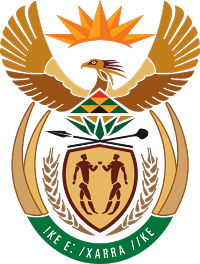 MINISTRY FOR COOPERATIVE GOVERNANCE AND TRADITIONAL AFFAIRSREPUBLIC OF SOUTH AFRICANATIONAL ASSEMBLYQUESTIONS FOR WRITTEN REPLYQUESTION NUMBER 2017/1536DATE OF PUBLICATION:  2 JUNE 2017Ms D van der Walt (DA) to ask the Minister of Cooperative   Governance and Traditional Affairs:(1)	Whether the (a) Bela-Bela Local Municipality, (b) Lephalale Local Municipality, (c) Thabazimbi Local Municipality, (d) Modimolle Local Municipality and (e) Mookgophong Local Municipality in Limpopo sold any (i) buildings or (ii) vacant land in each of the past five financial years to date; if so, what (aa) are the relevant details in each case, (bb) was the market value on each date of sale and (cc) procedures were followed to sell the properties in each case;(2)	Whether any of the specified municipalities have property to rent and/or for sale in the market currently; if so, what are the relevant details in each case?NW1737EREPLY:The following information was provided by the municipalities in question:(1) 	(a) No.  Bela Bela local municipality has not sold any building or vacant land in the past five financial years.(b)	No. Lephalale local municipality did not sell (i) any building or (ii) vacant land in the past five years(c) Yes. Thabazimbi local municipality sold a vacant stand to a church.  Appropriate procedures were followed. (d) LIM 368 (Modimolle/Mookgophong local municipalities) has not sold any building or vacant land in the past five financial years.(2) 	(a) Yes. Bela Bela local municipality has properties to rent (refer to Annexure A). (b)	No.  Lephalale local municipality does not have any property to rent or sell.(c) 	No. Thabazimbi local municipality does not have any property to rent or sell. (d) 	No. LIM 368 (Modimolle/Mookgophong local municipalities) does not have any property to rent or sell.  Annexure “A”CAMP SYSTEMS (GRAZING)PROPERTY NAMELESSEESIZEPortion 1 Nylstroom Town and TownlandsMTNCamp E4Sethako Agriculture Projects1 haCamp SystemB2 - B4C1 – C5KModimolle Cooperative Limited225ha252ha        783ha306haErf P6532Kopanong Creche1 825m²Erf V84Mabaleng CrecheErf P6853Lerato Day Care CentreErf P7308Agape Edu CareErf P5021ABC CrecheErf P4440Thusanang CrecheErf P3965Bophelong CrecheA portion of land bordered by Jeppe Street to the northNylstene1 939Nelson Mandela Drive to the east, the railway line to the south and the ESCOM power line to the westA portion of the Farm Nylstroom Town and Townlands 419KRAlma Endurance Club8.5809haRemaining extent of the farm Nylstroom Town and TownlandsAnt Business Ventures4248.0746Camp System BW L Botes225haCamp 2M L Malan40haCamp JC C Laurens257haCamp AD Beukes350haA portion of Camp System EBokamoso Development Project1haErf P503Victim Support CentreErf 3 Sediba StreetPhagameng HIV/AIDSA portion of Erf 2Modimolle Job CreationRoom 12:  Beehive CentreChildline LimpopoCamp E4A Re Hudisaneng Agricultural Primary Cooperative Ltd2.5haA portion of land adjacent to the hostel and sport groundsAyitzvumbeni Project1haOffice 2 of Erf P503Modimolle EntrepreneursOffice 1 of Erf P503People opposing women and child abuseOffice 3 of Erf P503Phagameng Youth and Environmental ClubNAMESIZEOWNERLESSEECamp System J257ha Modimolle Local MunicipalityC C LaurensCamp 112 haModimolle Local MunicipalityD M MokhutswaneCamp 240 haModimolle Local MunicipalityM L MakauCamp 431 haModimolle Local MunicipalityJ PretoriusCamp D539 haModimolle Local MunicipalityJ PretoriusCamp B2-B4225 haModimolle Local MunicipalityModimolle CooperativesCamp C1 – C5252 haModimolle Local MunicipalityCamp K306 haModimolle Local MunicipalityCamp 324 haModimolle Local MunicipalityPJJ van der SchyffCamp B225 haModimolle Local MunicipalityW L BotesCamp C1, C2, C3, C4, C5252 haModimolle Local MunicipalityG C MollCamp A350 haModimolle Local MunicipalityDaleen  BeukesCamp 51 haModimolle Local MunicipalityL S LekalaCamp E42 haModimolle Local MunicipalityM D JosiasCamp 1 & B1300 haModimolle Local MunicipalityR Honeycomb